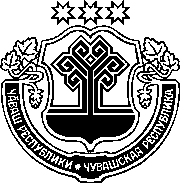 ЗАКОНЧУВАШСКОЙ РЕСПУБЛИКИО ГРАЖДАНСКОЙ ОБОРОНЕ В ЧУВАШСКОЙ РЕСПУБЛИКЕ ПринятГосударственным СоветомЧувашской Республики10 декабря 2020 годаСтатья 1.	Предмет регулирования настоящего ЗаконаНастоящий Закон в соответствии с Федеральным законом от 12 февраля 1998 года № 28-ФЗ "О гражданской обороне" (далее – Федеральный закон) регулирует отдельные вопросы в области гражданской обороны на территории Чувашской Республики.Статья 2.	Правовое регулирование в области гражданской обороныПравовое регулирование в области гражданской обороны осуществляется в соответствии с Федеральным законом, другими федеральными законами и иными нормативными правовыми актами Российской Федерации, настоящим Законом, другими законами Чувашской Республики и иными нормативными правовыми актами Чувашской Республики.Органы местного самоуправления в пределах своих полномочий могут принимать муниципальные правовые акты, регулирующие вопросы гражданской обороны.Статья 3.	Основные понятияВ настоящем Законе используются основные понятия, предусмотренные Федеральным законом.Статья 4. Задачи в области гражданской обороныОсновные задачи в области гражданской обороны определяются 
в соответствии со статьей 2 Федерального закона. Статья 5.	Полномочия Государственного Совета Чувашской Республики в области гражданской обороныК полномочиям Государственного Совета Чувашской Республики в области гражданской обороны относятся:принятие законов Чувашской Республики в области гражданской обороны и осуществление контроля за их соблюдением и исполнением на территории Чувашской Республики;иные полномочия в области гражданской обороны, предусмотренные законодательством Российской Федерации и законодательством Чувашской Республики.Статья 6.	Полномочия Главы Чувашской Республики в области гражданской обороныК полномочиям Главы Чувашской Республики в области гражданской обороны относятся:осуществление руководства гражданской обороной на территории Чувашской Республики;утверждение плана гражданской обороны и защиты населения Чувашской Республики;осуществление иных полномочий в области гражданской обороны 
в соответствии с законодательством Российской Федерации и законодательством Чувашской Республики.Статья 7.	Полномочия Кабинета Министров Чувашской Республики в области гражданской обороны К полномочиям Кабинета Министров Чувашской Республики в области гражданской обороны относятся: организация проведения мероприятий на региональном уровне по гражданской обороне;разработка и реализация планов гражданской обороны и защиты населения Чувашской Республики;создание и поддержание в состоянии готовности сил и средств гражданской обороны в пределах полномочий, установленных Федеральным законом;организация подготовки населения в области гражданской обороны;планирование мероприятий по подготовке к эвакуации населения, материальных и культурных ценностей в безопасные районы, их размещению, развертыванию лечебных и других учреждений, необходимых для первоочередного обеспечения пострадавшего населения;планирование мероприятий по поддержанию устойчивого функционирования организаций в военное время;создание и содержание в целях гражданской обороны запасов материально-технических, продовольственных, медицинских и иных средств;определение перечня организаций, обеспечивающих выполнение мероприятий регионального уровня по гражданской обороне;утверждение государственных программ Чувашской Республики (подпрограмм государственных программ Чувашской Республики) в области гражданской обороны, обеспечение их выполнения;осуществление иных полномочий в области гражданской обороны в соответствии с законодательством Российской Федерации и законодательством Чувашской Республики.Статья 8.	Полномочия уполномоченного органа исполнительной власти Чувашской Республики в области гражданской обороныК полномочиям уполномоченного органа исполнительной власти Чувашской Республики в области гражданской обороны относятся:разработка и реализация государственных программ Чувашской Республики (подпрограмм государственных программ Чувашской Республики) в области гражданской обороны;создание и поддержание в состоянии постоянной готовности к использованию технических систем управления гражданской обороной, систем оповещения населения об опасностях, возникающих при военных конфликтах или вследствие этих конфликтов, а также при чрезвычайных ситуациях природного и техногенного характера, защитных сооружений и других объектов гражданской обороны;обеспечение своевременного оповещения населения, в том числе экстренного оповещения населения, об опасностях, возникающих при военных конфликтах или вследствие этих конфликтов, а также при чрезвычайных 
ситуациях природного и техногенного характера;осуществление иных полномочий в области гражданской обороны 
в соответствии с законодательством Российской Федерации и законодательством Чувашской Республики.Статья 9.	Полномочия органов местного самоуправления в области гражданской обороныПолномочия органов местного самоуправления в области гражданской обороны определяются законодательством Российской Федерации.Статья 10.	Финансирование мероприятий по гражданской обороне и защите населенияОбеспечение мероприятий регионального уровня по гражданской обороне, защите населения и территорий Чувашской Республики является расходным обязательством Чувашской Республики.Статья 11.	Вступление в силу настоящего ЗаконаНастоящий Закон вступает в силу по истечении десяти дней после дня его официального опубликования.г. Чебоксары15 декабря 2020 года№ 111ГлаваЧувашской РеспубликиО. Николаев